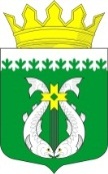 РОССИЙСКАЯ ФЕДЕРАЦИЯРЕСПУБЛИКА  КАРЕЛИЯАДМИНИСТРАЦИЯМУНИЦИПАЛЬНОГО ОБРАЗОВАНИЯ "СУОЯРВСКИЙ РАЙОН"ПОСТАНОВЛЕНИЕ11.03.2020                                			                                                 №164О признании утратившим силу  постановления администрации муниципального образования «Суоярвский район» от 09.04.2014 №234В соответствии с постановлением администрации муниципального образования «Суоярвский район» от 04.03.2021 №147 «О возложении на  Муниципальное казенное учреждение «Центр информационно-хозяйственного обеспечения» Суоярвского муниципального района  полномочия на определение поставщиков (подрядчиков, исполнителей) для заказчиков»1. Признать утратившим силу постановление администрации муниципального образования «Суоярвский район» от 09.04.2014 № 234 «О возложении на муниципальное учреждение «Управление образования Суоярвского района» полномочия на определение поставщиков (подрядчиков, исполнителей) для заказчиков».Глава  Администрации                                                                        Р.В. Петров_____________________________________________________________________________Разослать: Дело-1, юротдел - 1